الجمهورية الجزائرية الديمقراطية الشعبيةمديرية التربية لولاية تلمسان   						                            ثانوية بوحميدي الطاهر - أولاد ميمون                                        المستوى: ثانية (2) علوم تجريبية                                                                        الموسم الدراسي: 2019/2020       مادة الرياضيات      اختبار الفصل الأول                                المدة: ساعتان                                يوم الثلاثاء : 03/12/2019    التمرين الأول:  (04 نقاط)اختر الاقتراح الصحيح معللا اختيارك: التمرين الثاني:  (08 نقاط)لتكن  دالة معرفة على المجال  كما يلي:. و لكن تمثيلها البياني في معلم متعامد و متجانس.أ- بين أنه من أجل كل عدد حقيقي من : .      ب- عين اشارة  ثم شكل جدول تغيرات الدالة  على.2.بين أن النقطة مركز تناظر للمنحنى.3.أكتب معادلة المماس عند النقطة .4.عين نقط تقاطع المنحنى  مع حامل محور الفواصل . (ارشاد: حل المعادلة:)5.أرسم المماسو المنحنى .6.لتكن الدالة  المعرفة على كما يلي : .    أ-أكتب الدالة  دون رمز القيمة المطلقة.    ب-اشرح كيف يمكنك رسم (منحنى الدالة) انطلاقا من المنحنى.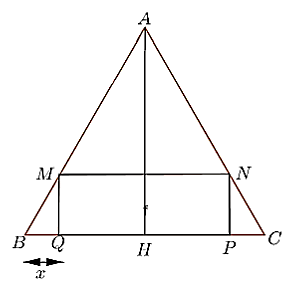  التمرين الثالث:  (08 نقاط)مثلث متقايس الأضلاع طول ضلعه ، مستطيل داخل المثلث (أنظر الشكل المقابل) نضع:  و . الدالة ترفق بكل عنصر مساحة المستطيل .1.أ-تحقق أن :  .    ب- عين مجموعة قيم أي مجموعة تعرف الدالة.2.بين أن  مساحة المستطيل  تعطى بالدستور:  3.أ-أدرس اتجاه تغير الدالة على المجال  مشكلا جدول تغيراتها.    ب-استنتج موضع النقطة  من أجل أن تكون مساحة المستطيل أكبر ما يمكن . (ارشاد: استعن بجدول التغيرات).4.أ-أثبت أن المستقيم  ذا المعادلة هو محور تناظر للمنحنى الممثل للدالة في معلم متعامد و متجانس   .ب -أنشئ.5. اشرح كيف يمكن انشاء المنحنى الممثل للدالة  انطلاقا من المنحنى.                     انتهى الموضوع     بالتوفيق للجميع                                                                                                                                       أستاذ المادةالسؤالالاقتراح 1الاقتراح 2الاقتراح 301حلول المعادلة:   في  هي:02ليكن  ذو المتغير الحقيقي  : عين قيمة  حتى يكون  جذر ل .03أحسن تقريب تآلفي بجوار  للدالة المعرفة على  بالدستور:هو الدالة :سؤال اضافي:  بين أن 